Содержание диска: Проект «Улица» Конспект занятия по конструированию во II младшей группе "Улица" Проект «Улица»Презентация проекта «Улица»Фотографии Проект «Водный транспорт»Конспект занятия по конструированию в старшей группе «Водный транспорт»Проект «Водный транспорт»Презентация проекта «Водный транспорт»Мультфильм-раскраска «Учим цвета – катер, лайнер»Мультфильм «Конструктор – собираем корабль-буксир»Фильм «Прибалтийский судостроительный завод «Янтарь»Мультфильм про водный транспорт Словарь морских терминовВ копилку по избыточной информации«Андреевский флаг»«Балтийский флот ВМФ РФ»«Северный флот ВМФ РФ»«Тихоокеанский флот ВМФ РФ»«Черноморский флот ВМФ РФ» Картины художниковФотографии кораблей МУНИЦИПАЛЬНОЕ АВТОНОМНОЕ ДОШКОЛЬНОЕ ОБРАЗОВАТЕЛЬНОЕ УЧРЕЖДЕНИЕ«ДЕТСКИЙ САД №269»НАШ АДРЕС:г. ИЖЕВСК, ул. МОЛОДЕЖНАЯ, 75 т. 36-66-11e-mail zrr269@yandex.ru 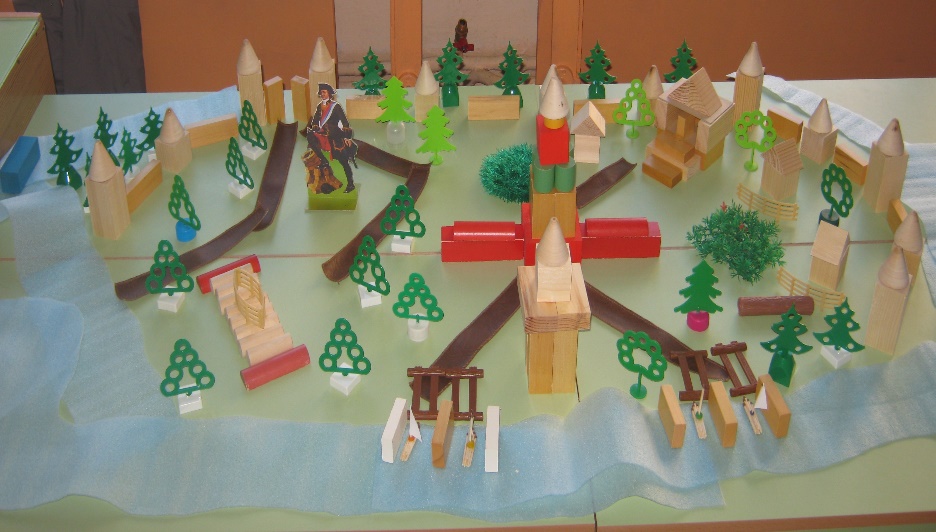 Обогащение развития детей дошкольного возраста в совместной проектной деятельности (педагог-родители-дети) как основы реализации интегративного (комплексного) подходаПонедельник. Ура!Конструируем с утра.Все мы строим «понарошку»То дорожку для матрешки,То через ручей мосточекИли улицы кусочек,И деревню, и театр,И любимый детский сад,Любой из городов России,Ижевск – любимый и красивый.Фундамент дома и фасадПостроить каждый из нас рад.И птицеферму, и конюшниИ пасеку и магазин.Построить все на свете можно,Когда все строят как один.Затем на поезде помчимся,В любимой сказке очутимся.По скверу к площади идем,По речке к пристани плывем…В Доме радости с утраИдет любимая игра!08.45-09.00 – Встреча гостей                       Регистрация участников                        семинара09.00-09.10 – Открытие семинара                         Вступительное слово.Заместитель директора по учебно-методической работе МАОУ ДПО РДО ИОЦ «Альтернатива» Наталья Валерьевна Соловьева09.10 – Занятие в младшей группе              Тема «Улица»             Воспитатель:              Ольга Геннадьевна Бочкарева               Высшая категория09.40 – Занятие в старшей группе              Тема «Водный транспорт»             Воспитатель:              Надежда Аркадьевна Баранова              Высшая категория 10.10 – Кофе-пауза 10.25-11.15 – Теоретическая часть.                         Педагогический конструктор